ФИО преподавателя:_______________________________________________________________________________________________________Должность и преподаваемый курс__________________________________________________________________________________________ЦМК:___________________________________________________________________________________________________________________Методическая тема: ______________________________________________________________________________________________________Рассмотрен на заседании ЦМК  _____________________________________________________________________________________________«____»__________ 20_____ г., протокол № ____ председатель ЦМК __________________________________/подпись, расшифровка подписи/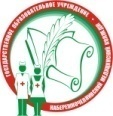 Министерство здравоохранения Республики ТатарстанГАПОУ «Набережночелнинский медицинский колледж».Отдел основного профессионального образования МК-16Версия -2 ПЛАН   ПЕДАГОГИЧЕСКОГО  САМООБРАЗОВАНИЯ ПРЕПОДАВАТЕЛЯ  НА 20___/20___уч. годНаправление деятельностиЦелевой показательЦелевой показательна начало уч.годаЗапланированные мероприятия на достижение целевого показателя на 2020-2021 уч.годПерспективное планирование(указать год)Педагогическая аттестация СЗД при стаже более 2 лет, на кв.категорию  1 раз в 5 летПовышение квалификации Курсы повышения квалификацииНе реже 1 раза в три года, (курс не менее 16 часов)Общее количество часов за 5 лет: 108 ч/144ч (преподавателям ПМ)Профессиональная переподготовка (педагогическая/по специальности)Направленность должна соответствовать преподаваемому предмету, курсу, дисциплине модулю.При отсутствии педагогического образования.Непрерывное профессиональное образование (НПО) участие в вебинарахНе менее 15  часов в годНМОНПО (пед) Стажировка на рабочем местеНе реже одного раза в три годаМетодическое сопровождение образовательного процессаРазработка и актуализация рабочих программЕжегодно% обновления УМКЕжегодно не менее 10 %% Обновления ФОСЕжегодно Обмен педагогическим опытомПроведение открытых учебных занятий1 раз в три годаПроведение внеаудиторных мероприятий по дисциплине Не менее 1 в течение учебного годаРазработка методических пособийНе менее одного в межаттестационный период, для преподавателей с кв. категориейРазработка электронно-образовательных ресурсовНе менее одного в межаттестационный период, для преподавателей с кв. категориейПубликации в печатных периодических изданиях, сборниках тезисов конференций, электронных СМИНе менее 1 публикации за учебный год Участие в конкурсах  педагогического мастерстваНе менее 1  участия за учебный годУчастие в научно-практических конференциях, семинарах, мастер-классахНе менее 1  участия за учебный годПроведение мероприятий по плану совета директоровИнновационная и экспериментальная деятельность Не менее одного в межаттестационный период, для преподавателей с высшей кв. категориейНаставничествоВнеаудиторная работа со студентамиУчастие в конкурсах УИРС, курсовых работ, ВКР, учебных проектовНе менее 1  участия за учебный годУчастие студентов в  общеразвивающих  конкурсах    по дисциплинам, МДК, ПМНе менее 1  участия за учебный годУчастие  студентов в  олимпиадах  по дисциплинам, МДК, ПМНе менее 1  участия за учебный год, включая интернет олимпиадыПодготовка студентов  к конкурсам  профмастерства  При наличииКружковая работа При наличииПрофориентационная работа Не менее одного мероприятия за учебный годПсихолого – педагогическая работа (кураторы)Проведение открытого классного часаНе реже одного раза в три годаПроведение общеколледжного  мероприятияЕжегодноПроведение внеаудиторного воспитательного мероприятия Не реже одного раза в три годаВыступление на МО кураторов (обмен опытом)Качество обучения по аттестуемой дисциплине:Не менее 50%ИНОЙ ВИД ДЕЯТЕЛЬНОСТИ 